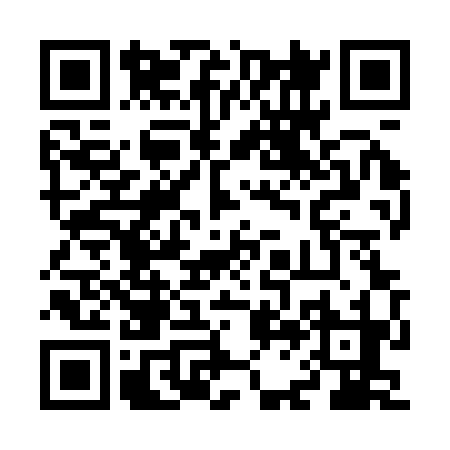 Prayer times for Tokary Rabierz, PolandMon 1 Apr 2024 - Tue 30 Apr 2024High Latitude Method: Angle Based RulePrayer Calculation Method: Muslim World LeagueAsar Calculation Method: HanafiPrayer times provided by https://www.salahtimes.comDateDayFajrSunriseDhuhrAsrMaghribIsha1Mon4:136:1512:455:117:169:112Tue4:106:1212:455:137:189:133Wed4:076:1012:445:147:209:154Thu4:046:0812:445:157:219:185Fri4:016:0512:445:177:239:206Sat3:586:0312:435:187:259:227Sun3:556:0112:435:197:279:258Mon3:515:5812:435:207:289:279Tue3:485:5612:435:227:309:3010Wed3:455:5412:425:237:329:3211Thu3:425:5212:425:247:349:3512Fri3:395:4912:425:257:359:3713Sat3:365:4712:425:267:379:4014Sun3:325:4512:415:287:399:4315Mon3:295:4312:415:297:419:4516Tue3:265:4012:415:307:429:4817Wed3:225:3812:415:317:449:5118Thu3:195:3612:405:327:469:5419Fri3:165:3412:405:337:479:5620Sat3:125:3212:405:347:499:5921Sun3:095:3012:405:367:5110:0222Mon3:055:2712:405:377:5310:0523Tue3:025:2512:395:387:5410:0824Wed2:585:2312:395:397:5610:1125Thu2:545:2112:395:407:5810:1426Fri2:515:1912:395:418:0010:1727Sat2:475:1712:395:428:0110:2128Sun2:435:1512:395:438:0310:2429Mon2:395:1312:385:448:0510:2730Tue2:355:1112:385:458:0710:30